Reading Rates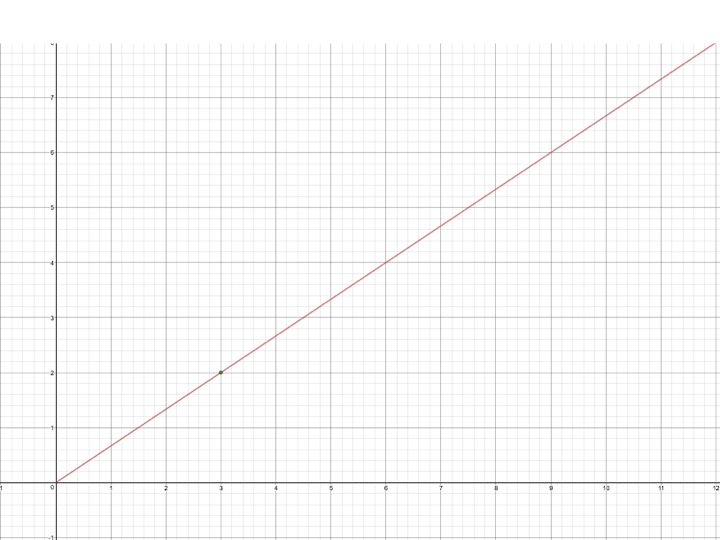 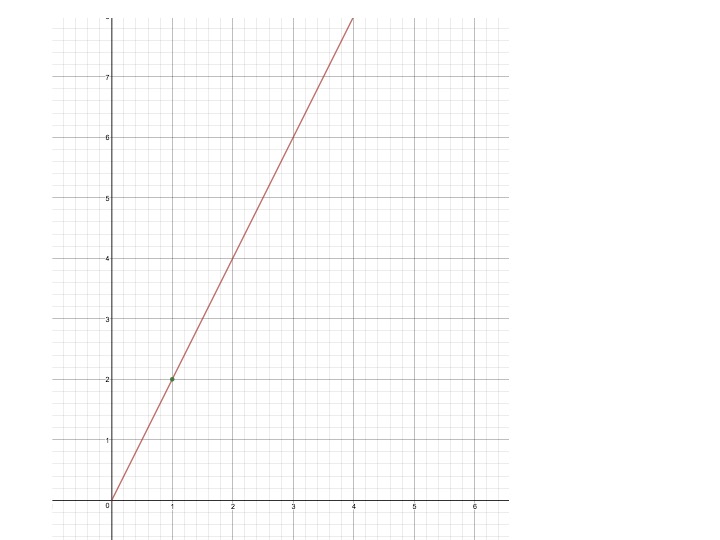 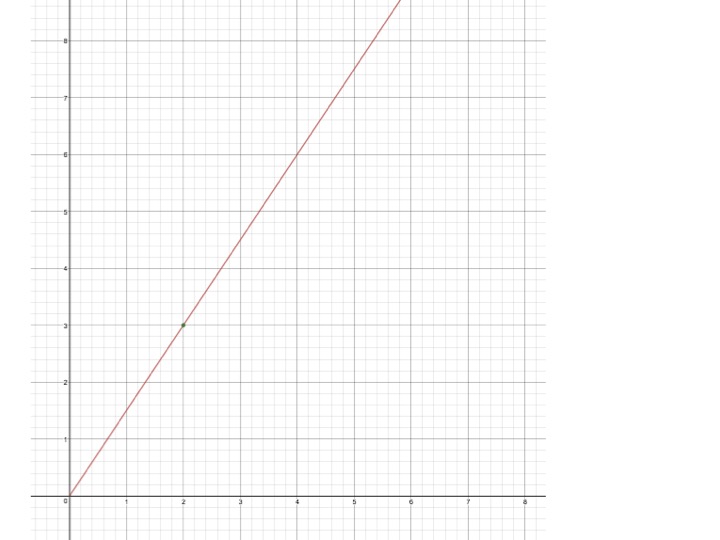 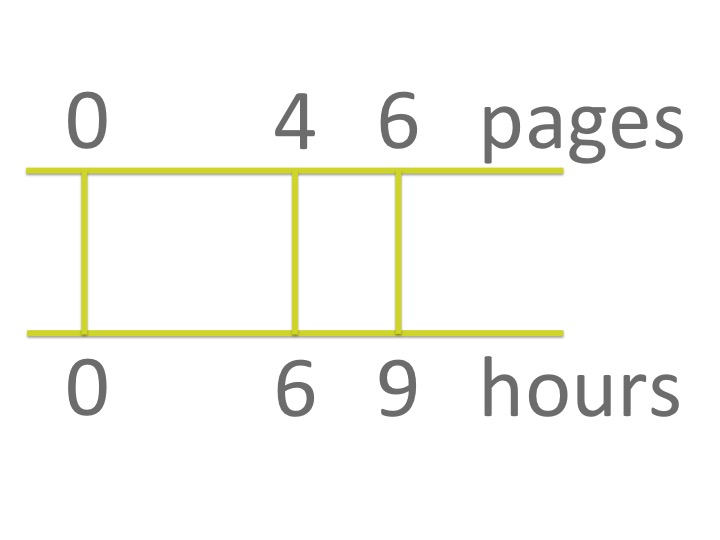 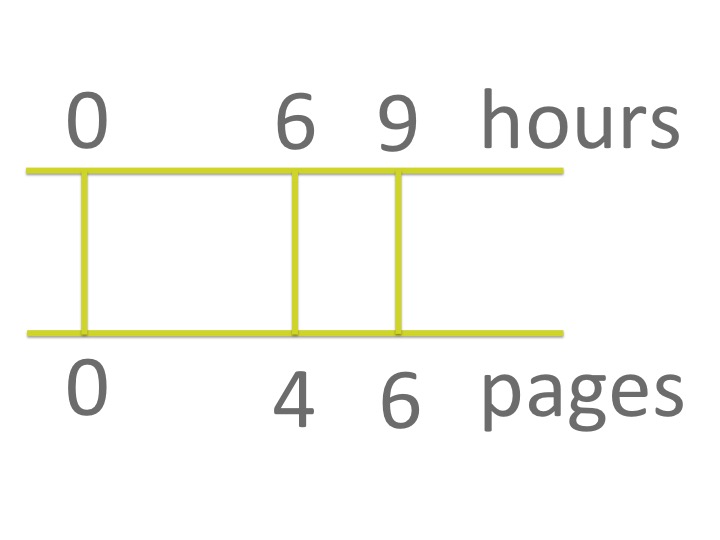 